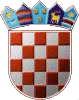 REPUBLIKA HRVATSKA KRAPINSKO-ZAGORSKA ŽUPANIJA      OPĆINA VELIKO TRGOVIŠĆE                OPĆINSKO VIJEĆEKLASA: 021-01/17-01/16UR.BROJ: 2197/05-17-05-01Veliko Trgovišće, 12.12.2017.g.	Na temelju članka 37. Statuta  općine Veliko Trgovišće («Službeni glasnik Krapinsko-zagorske županije» broj:   23/09. i 8/13.)s a z i v a m4. sjednicu Općinskog vijeća općine Veliko Trgovišćedana 20. prosinca  2017.g. ( srijeda )  u  19,30  satiu prostorijama općine Veliko Trgovišće, Trg Stjepana  i Franje Tuđmana 2, i predlažem slijedećiD n e v n i      r e d    Usvajanje zapisnika  o radu  3.  sjednice   Općinskog vijeća održane   23.10.2017.g.1.  Odluka  o  II  izmjeni i dopuni   Proračuna Općine  Veliko Trgovišće  za 2017.g. 2.   I izmjena i dopuna Programa:-  gradnje objekata i uređaja komunalne infrastrukture u 2017.g.- održavanja   komunalne infrastrukture  za djelatnosti iz čl.22. ZKG u 2017.g., - javnih potreba u društvenim djelatnostima u 2017.g.,  3. Odluka o donošenju  Proračuna Općine  i  Odluka  o izvršavanju Proračuna Općine za                    2018.g.,  4.   Donošenje  Programa:	 - gradnje objekata i uređaja komunalne infrastrukture u 2018.g. 	 - održavanja   komunalne infrastrukture  za djelatnosti iz čl.22. ZKG u 2018.g. 	 - javnih potreba u društvenim djelatnostima u 2018.g.5.  Odluka o donošenju Procjene rizika od velikih nesreća za općinu Veliko Trgovišće,6.  Odluka o usvajanju Analize stanja sustava CZ u 2017, Plana razvoja za 2018.g.  7.  Odluka o raspoređivanju sredstava za redovito godišnje financiranje političkih stranaka u              2018. godini,8. Pitanja i prijedlozi   Molim da se ovom pozivu obavezno odazovete, a eventualnu spriječenost javite prije održavanja   sjednice ! Pisani materijali za predložene točke dnevnog reda dostavljaju se uz poziv, osim za točku 5. koja se dostavlja e-poštom.                                                                                                                         PREDSJEDNIK  							                            OPĆINSKOG VIJEĆA						 		                 Zlatko Žeinski, dipl.oec.     